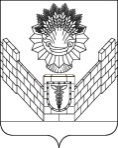 СОВЕТТБИЛИССКОГО СЕЛЬСКОГО ПОСЕЛЕНИЯТБИЛИССКОГО РАЙОНАРЕШЕНИЕот 31 января 2020 года                                                                       № 34ст-ца ТбилисскаяО повышении заработной платы (должностных окладов) работников муниципальных учреждений, подведомственных администрации Тбилисского сельского поселения Тбилисского района	На основании пункта 2 статьи 16 Закона Краснодарского края от 23 декабря 2019 года № 4200-КЗ «О краевом бюджете на 2020 год и на плановый период 2021 и 2022 годов», руководствуясь  статьей 15 решения Совета Тбилисского сельского поселения Тбилисского района от 23 декабря 2019 года № 28 «О бюджете Тбилисского сельского поселения Тбилисского района на 2020 год», статьей 26 устава Тбилисского сельского поселения Тбилисского района, Совет Тбилисского сельского поселения Тбилисского района р е ш и л:1. Произвести повышение заработной платы (должностных окладов) работников муниципальных учреждений, подведомственных администрации Тбилисского сельского поселения Тбилисского района:1.1. Муниципальному казенному учреждению «Учреждение по хозяйственному обеспечению деятельности органов местного самоуправления Тбилисского сельского поселения Тбилисского района» - на 3,8 процента;1.2. Муниципальному автономному учреждению «Радуга» - на 3,8 процента.2. Контроль за выполнением настоящего решения возложить на постоянную комиссию Совета Тбилисского сельского поселения Тбилисского района по экономике, бюджету, финансам, налогам и сборам (Скубачев).3. Решение вступает в силу со дня его опубликования и распространяет свое действие на правоотношения, возникшие с 1 января 2020 года. Председатель Совета Тбилисского сельского поселения Тбилисского района							Е.Б. СамойленкоГлава Тбилисского сельскогопоселения Тбилисского района                                                 А.Н. Стойкин